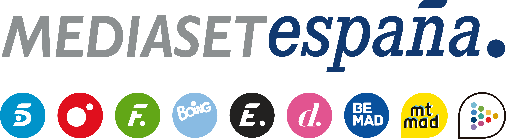 Madrid, 29 de enero de 2024La ‘curva de la vida’ de Ana María Aldón, nuevo proceso de salvación y la última hora de la convivencia, en ‘GH DÚO’Este martes (22:50h) en Telecinco.‘GH DÚO’ avanza hacia una nueva fase -en la que la participación pasará a ser individual- con un nuevo proceso de salvación entre los cinco nominados 
-Asraf, Lucía, Manuel, Marc y Marta- que centrará buena parte de la atención de la sexta gala del reality show que Ion Aramendi conducirá en Telecinco este martes 30 de enero (22:50 horas).Esta nueva fase entrará en juego este jueves con una doble expulsión y con el arranque de una competición en la que todos los participantes serán rivales entre sí. Lo sucedido en estas últimas horas de convivencia en pareja también formará parte de la velada del martes, que reunirá a los concursantes para ver y valorar imágenes con las situaciones más destacadas de su día a día. Entre otras, podrán abordar la evolución en la relación entre Ana María y Marc, lo sucedido tras la cena íntima que mantuvieron anoche Lucía y Manuel y los nuevos roces entre este y Asraf.Por otro lado, Ana María compartirá los momentos clave de su trayectoria vital en la ‘curva de la vida’, en una entrega en la que se revelarán las consecuencias de que Elena no entregara anoche el chocolate que tenía escondido y se presentará también la nueva prueba semanal, que convertirá la casa de Guadalix de la Sierra en un escenario del imperio romano y dividirá la casa entre gladiadores y emperadores.